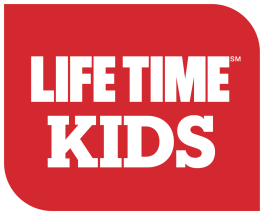 Brummer ElementarySchools Out Camp Allow your child ages 4-12 to join other school students for a day of rock climbing, gym games, swimming, sports, crafts and more. Students should bring: gym shoes, swimsuit, towel, comfortable clothes and lunch. (A hot lunch may be purchased for $5.00)Life Time will keep your kids healthy and happy, and having fun while raising funds for Brummer Elementary.For every child that registers, Life Time will donate $8 per day to Brummer Elementary. These days are typically open to members only; however we want to make Life Time a Healthy destination for the community.January 15th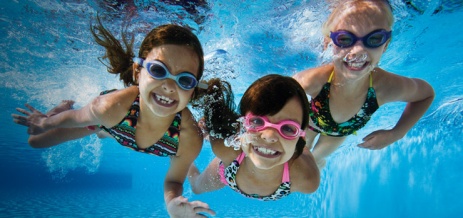 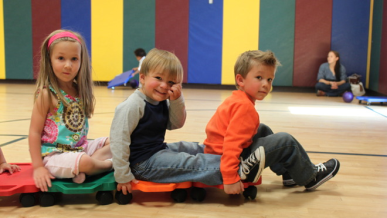 8:00 a.m. – 6:00 p.m. Life Time Fitness Novi40000 High Pointe Blvd Novi, MI  48375Fee:  $48 per day  1st child and $45 each additionalREGISTRATION DEADLINE:  Thursday, January 11th    For more information, please contact Life Time Fitness Novi at:(248)735-5351 or Rbarndt@lt.lifeENROLL TODAY - SPACE IS LIMITEDSCHOOL NAME: __________________________________ EMAIL*:_______________________________CHILD'S NAME:_________________________________CHILD'S BIRTHDATE:_______________________CHILD'S NAME:_________________________________CHILD'S BIRTHDATE:_______________________ PARENTS NAME:__________________________________ PHONE #_____________________________ADDRESS:________________________________________  PLEASE MAKE PAYMENTS payable to Brummer PTO (PAYMENT REQUIRED FOR REGISTRATION) and return to the Office.  * A valid email address is required for registration.  Additional paperwork will be required to complete the registration process.  This paperwork will be emailed to the email address that is provided.